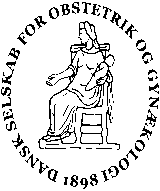 Referat af DSOG bestyrelsesmøde Hotel Guldsmeden8. feb. 2016 kl. 10.00-15.00Ordstyrer: Thomas Larsen	 	Referent: Camilla MandrupIP= informationspunkt, DP= Diskussionspunkt, BP= BeslutningspunktInteresseerklæringer:Afbud: Julie H. Tharin, Tine Greve, Ulrik Kesmodel, Tine TetzschnerGodkendelse af referat d. 15. jan. 2016 (Drop box)Referat godkendt med få sproglige rettelser. Nyt fra: FYGOInternat om 3 uger, det praktiske er på plads. NFOG 2018 i Reg. Syd ønsker hjælp til klinisk ophold for kursusdeltagere inden kongressen, FYGO overvejer konstellationen af en arbejdsgruppe med dette formål.  UUNyt budget for U-kurser, med reduceret budget for forplejning (30 kr. Pr. Mand). Kursister står fremover selv for forplejning. Dimensionering: Der mangler stadig medlemmer i arbejdsgruppen. EFUUdgår da Julie Tharin ikke er tilstede. Praktiserende gynækologerFørste bestyrelsesmøde afholdt med ny bestyrelse.Forskellig praksis ved analyse af Anti Müllersk hormon (AMH) både på landsplan og mellem praktiserende læger, praktiserende gynækologer samt gynækologer ansat på sygehus i Region Sjælland. Er nu ensrettet. Afventer endelig afklaring omkring fertilitetsbehandling af 2. Barn fra SST før der kommer en klar udmelding om retningslinjer. KassererenIntet nyt.Webmasteren HPV-opslag. Ca. 75.000 har set opslaget og der er stadig debat.SekretærerneOrganisatoriske sekretær: Intet nytVidenskabelige sekretær fraværende, punktet udgår.Nyt fra formanden, inkl. høringssvar (drop box): WOMEN DELIVER 2016. Konference i København, d. 16. til 19. maj 2016. TL henvender sig til arrangører ang. evt. deltagelse fra DSOG.Medier: Henvendelse fra DR angående program om hjemmefødsler, KW har videreformidlet nye nordiske data omhandlende hjemmefødsler.Henvendelse fra venstres ungdom, vil gerne diskutere abortgrænser samt holdninger til fri abort på et tirsdagsmøde. Vi prøver at finde en fra bestyrelsen som vil påtage sig denne opgave. Zika-virus. Guidelinen fra DFMS er udfærdiget – men er en guideline i forandring - og vi henviser til denne fra hjemmesiden. Der tales om at anvende elektroniske redskaber til afstemning ved generalforsamlingen, ikke noget konkret aftales.Sandbjerg 2016, 20-års jubilæum. Rekordmange deltagere. Ny GRADE-baseret guideline om jernbehandling. Lægger op til revision af Sundhedsstyrelsens retningslinjer, henvendelse er sendt. Tovholdermøde på Sandbjerg. Det tunge arbejde ligger i redigeringsdelen og ikke i litteratursøgningen og det er derfor ikke relevant at prioritere økonomisk hjælp til denne del af processen vedr. guideline-udarbejdelse. Det vil forsøgt at blive afklaret hvorvidt der er økonomisk overskud til hjælp til guidelineudarbejdelse når styregruppen har overblik over økonomien efter afholdt årsmøde.FIGO-henvendelse om nationale kliniske retningslinjer vedr. post partum blødning: forebyggelse og behandling. Der er svaret. U-kurserne. Problematikken omkring de tilbagevendende besparelser tages med til LVS.Kresten Rubeck (sagkyndig i SST) er blevet spurgt om føtalmedicinernes holdning til centralisering af børne-hjertekirurgiske afdelinger i DK. Der er ingen indvendinger, faldende volumen gør det nødvendigt at nedlægge et center selvom tværfaglige teams formentlig påvirkes. Der er afgivet høringssvar til SST omkring gravide med alkohol og rusmiddelmisbrug i samarbejde med Jordemoderforeningen.Møde om obstetrisk kodning, ingen deltagere fra DSOG.Ny redaktør til ProMedicin: Pernille Fog Svendsen overtager hvervet efter Sven Skouby. Maternel Mortalitet (arbejdsgruppe under DSOG) har de sidste par år haft problemer med at udtrække data, ligesom andre arbejdsgrupper, efter håndtering af dette overgik til SSI men har nu fået de udtræk som har været nødvendigt for videre arbejde. Afholder møde den 12. Februar 2016. Data 2002 til 2014 opgøres, rapport udarbejdes og data præsenteres til NFOG 2016. Der er oprettet skabelon til dataudtræk via SSI som kan benyttes fremover. Prisen for et dataudtræk bliver 1200,-. Nyt fra næstformanden: DRG-takst udvalget. Der kommer et overordnet nyt system i 2017, afventer yderligere.Søren Brostrøm inviteres til forårsmødet 2016. Der sendes en officiel invitation. TL har været til LVS-årsmøde. Spændende problemstillinger: Allan Flyvbjerg: er der læger nok, eller skal der uddannes flere? Filosofiske overvejelser om vi er blevet ”skemalæger”. Diskussion om manglende sammenhæng i sundhedsvæsenet på tværs af primær og sekundær sektor. Møde i Aalborg, road-show arrangeret af Læge Foreningen og Regionerne omkring den nye kvalitetsmodel. Et data-baseret sundhedsvæsen er ønskværdigt, der skal bare være adgang til data.Forårsmødet inkl. GF, reklamer på hjemmesiden, underholdning m.m. (alle)Nyt betalingssystem, safeticket.dk benyttes. Det er ikke muligt at betale med EAN.Forskellige tilbud fremlægges og vi beslutter endeligt underholdning til kl. 19.45. Musikken er på plads. Vinmenu afventer madmenu, som PE har rekvireret.Indkaldelse til generalforsamling gennemgås. Det endelige program lægges i Dropbox og sendes ud sammen med nyhedsmail.Kommissorium for styregrupperne, opfølgning – Drop box (Pia):Input fra styregrupperne gennemgås. Inkorporeres i det endelige udkast.  NFOG 2016 (alle)Der er reserveret værelser i relation til kongressen. Alle booker selv deres egne flybilletter og tilmelder sig kongressen inden marts, så vi sikrer os Early-bird pris. Der planlægges bestyrelsesmøde søndag eftermiddag den 12. juni. DFKO – gyn klubben (Charlotte)Punkt udgår pga. manglende tid. Hysteroskopi Kursus, certificering evt. indsigelse (Charlotte, Karen)Der er indført certificering for den nye ydelse 2123 (hysteroskopi) for privatpraktiserende speciallæger. Kravet om certificering gælder for læger som har overtaget praksis før den 1. april 2016 og DSOG står som medansvarlige for blåstempling af disse lægers faglighed. DSOG’s ansvar i denne proces er uafklaret, dette vil blive fulgt op efter internt møde i DFKO dags dato. Certificeringsprocessen og hvilke kurser som skal godkendes som kompetencegivende, diskuteres ligeledes.  App vedr. tromboseprofylakse (Karen)Punkt udgår, pga. tidsmangel. Subspecialisering – arbejdsudvalg - status (Karen, Thomas og Søren)SL har udformet en råskitse til kommissoriet og denne sendes til Kresten Rubeck og Kristina Renault.  Evt.:DP